modern ambience & spectacular viewsSituated on the first line of Golden Sands, the hotel offers a welcoming ambience for the whole family and a rooftop "adults-only" GRIFID concept zone for an added sense of luxury, attentive service and spectacular views.Vistamar hotel was incorporated into the family of GRIFID Hotels in 2011. After a complete renovation in 2019, new design follows the trend of “urban jungle” style with new concept of outlets. Enjoy chic à la carte dining, exciting evening entertainment, professional children's entertainment, adults-only and family areas in a feel-good atmosphere with stunning sea views.Highlights/new servicesThe hotel has its own fine sandy beach, separated only by the promenade. One beach umbrella and two sunbeds (with mattresses) per room (subject to availability). Beach bar for soak in the sun while enjoying a refreshing drink.Stay 4 nights or more and enjoy the DINE Around program free of charge.A great variety of culinary delights with the GRIFID DINE Around program: Molecular Cuisine Fish and Rodizio, Italian, Bulgarian, Asian and European cuisine at Hotel Vistamar, Bolero and Metropol (16+) Reservation required.Rooftop retreat in our adults-only zone, accessible only for guests, booked Concept rooms.A deck for dining, entertaining or simply relaxing is the epitome of luxury retreat. Simply stepping out onto a rooftop terrace is a singular exhilaration. The atmosphere of fresh air, height and open skies, coupled with exceptional views, never fails to inspire. Infinity pool with cabanas, sun beds and umbrellas with service to the chair. Fine selection of delicious cuisine at Sky Bar & Restaurant to make you feel happy. Free access to Bolero Aqua Park to enjoy a thrilling adventure experience and a lot of family fun in the sun Enjoy a whole new hotel experience as a guest in the Adults-only GRIFID CONCEPT ROOMS (16+)Spacious and welcoming lobby with coffee shop and fine dining in homely seating areas, including a morning buffet of cold, healthy snacks that transforms into a lemonade station throughout the day. NEW: Waiter service for a premium experience at the Lobby BarNEW: refreshing cold coffee recipes - an absolute summer must at the GRIFID Coffee Shop24 hours Ultra All Inclusive program (24 hours drinks and midnight snack from 23:30-00:30) NEW: Waiter service for a premium experience at the Lobby BarNEW: Young Children enjoying holiday treated as Special Guests: New baby and kids’ menu in a la carte Restaurants NEW: Foam party by the pool for those cool moments of fun (July – August)Romantic dinner at the beach in front of GRIFID Metropol – reservation required and with surcharge Certificated by TravelifeProgram for guests with allergies: special menus for the most common food allergies (on request and after prior notification at the time of booking).General information24 Hours ULTRA All Inclusive basis for families and separated adults only outlets (infinity swimming pool, Sky bar & restaurant)One main building with new adjacent wing: 10 and 8 stories10 m from the beach15 km from Varna30 km from Varna Airport500 m from the center of the resort 500 m from the shopping center500 m from a public bus stationLanguages spoken: Bulgarian, English, German, French, Russian24-hours reception & 24 hours securityGuest Relation services – taking care of all little details that matter for your stayMain restaurant, a-la-carte fine dining spots (Italian, Bulgarian, European, Asian), Social table “Sofra”, Snack restaurant, Coffee shop, Midnight snack, Renewed GRIFID Dine Around programRooftop zone ( Sky bar & restaurant) with infinity pool (free of charge and accessible only for “Concept” guests)Lobby bar, Pool bar and Bar salon offer variety of local and international alcoholic and non-alcoholic beverages and Beach bar – only local alcoholic and non-alcoholic beveragesFacilities in public areas are wheelchair accessible Parking – limited and against chargeGRIFID Souvenir ShopFree Wi-Fi connection in hotel (lobby area & all rooms)TaxiRent-a-car servicesLaundry and ironing service – at a chargeCurrency exchange ShopDoctor Gym, elegantly decorated Wellness centerEntertainment, sport activities and animation program for adults & childrenCertificated by TravelifeAccommodationCheck-in time – from 15:00h – starts with afternoon snack menuCheck-out time – until 11:00h – ends with late continental breakfast324 hotel rooms with direct sea view, side sea view or park viewFamily rooms  (park, sea side) – consist of one living-room and one bedroom separated by a sliding door, bathroom with shower, coffee-tea making facilitiesSuperior rooms – open space large room with bedroom area and a cozy sitting area, coffee - tea facilities GRIFID CONCEPT ROOMS “ADULTS ONLY” (16+); Double Room and SUITE – frontal sea view, capsules coffee machine (refilled daily), branded toiletries “RITUALS”, slippers and bathrobes, USB plug and Welcome gift.Hairdryer Cosmetic mirror in bathroomsInternational dialing phoneCentral air conditioning systemMultimedia TV (hotel information and services)Free Wi-Fi connectionIn-room safe – free of chargeMini bar – free of charge, daily restocked (water, soft drinks, beer)Tiled or laminated floor in the roomsBalcony Pillow menuTop mattress menu – upon requestBaby cots – free of charge
Early check-in and late check-out depend on the availability of the hotel and are subject to additional payment.GRIFID CONCEPT ROOMS Designed for adults only (16+)Exclusive access to Sky bar & Restaurant with a la carte service in relaxing atmosphere, unique spacious terrace and cozy area with a fire pit; endless feeling of sky and stars along with premium spirits, late breakfast, lunch and gourmet dinner (reservation required for dinner). Lovely seating social table.Exclusive access to the infinity pool with a lovely sky terrace, cabanas and panoramic view to the sea;Adults only beach section: beverages are served (in front of hotel Metropol)Modern rooms on upper floor with frontal sea view, slippers and bathrobes, branded toiletries “RITUALS”; USB plug GRIFID welcome gift on arrivalCapsules coffee machine (refilled daily)Turn down service Priority check-in and complimentary late check-out (upon request & upon availability)Evening entertainment: live music several times a week Dedicated GRIFID guest relation to assist with planning vacation experience and booking reservations – dinner/spa treatment/private dinnersFree access to Fitness studio in Encanto Beach Medi SPA center (06:00 - 20:00) RestaurantsPart of ULTRA All Inclusive basis
MAIN RESTAURANT
Delicious food in a spacious restaurant with appealing interior design and a cozy open air terrace overlooking the sea.
Breakfast 07:30 - 10:00 buffetLunch 12:30 - 14:00 buffetDinner 18:00 - 21:30 buffetBuffet breakfast, lunch and dinnerVaried culinary delights offered via show cooking, carving, pizza and pasta stations; bakery corner, diet, salad and delicious culinary buffetsBeverage buffet with mineral water, soft drinks, draft beer and country wine, coffee and teaHighchairs for childrenCulinary theme buffets – 2 times per week Gala dinner – once in 10 daysNo smoking indoorsDress code for dinner: Smart Casual: shorts are permitted except swimming trunks, beach attire, flip flops and sleeveless shirts.SNACK RESTAURANT
Located right next to the promenade, just a few steps from the beach, with an open-air terrace overlooking the sea.Late breakfast 10:00 – 12:00 table serviceAfternoon snack 12:00 – 17:00Continental breakfast (warm dishes)Afternoon snack: pizza & pasta, sandwiches, fruitsITALIAN A-LA-CARTE RESTAURANT “FURNA-TA”Open air restaurant offers culinary trip to Italy during the holidayDinner 18:30 – 21:30Capacity: 58 seats outside on the terraceA la carte serviceBeverages - mineral water, soft drinks, coffee, draft beer, country wine and coffeeBaby & Children menuAdvanced reservation required for dinner and included with minimum stay requiredDress code for dinner: Smart Casual: shorts are permitted except swimming trunks, beach attire, flip flops and sleeveless shirts.A LA CARTE FINE DINING SPOTS
Dinner 18:30 – 21:30A la carte dining options for dinner in lovely decorated food areas and cozy and styling sittings: Bulgarian restaurant “Karmare” offers traditional cuisineEuropean & Asian restaurant Beverages - mineral water, soft drinks, coffee, beer and country wineBaby & Children menuAdvanced reservation required for dinnerincluded with minimum stay required Dress code for dinner: Smart Casual: shorts are permitted except swimming trunks, beach attire, flip flops and sleeveless shirts.SOCIAL TABLE “SOFRA”Cozy corner with morning buffet of cold, healthy snacks that transforms into a lemonade station throughout the day.
Cold breakfast with healthy selection 10:00 – 12:00Selection of lemonades 10:00-17:00 OPEN AIR SKY BAR & RESTAURANT “PAGUR”The atmosphere of fresh air, height and open skies, coupled with exceptional views, never fails to inspire. Fine selection of delicious cuisine to make you feel happy. (Concept area 16+) a la carte service
Late breakfast 10:00 - 12:00Light lunch/Snack 12:00 - 17:00Dinner 18:30 – 21:30 Bar 10:00 – 23:00Open during the day ONLY for guests accommodated in GRIFID concept rooms (16+)Outdoor sitting areaBeverages - mineral water, non-alcoholic beverages, refreshing cocktails, coffee and tea, draft beer, wine (country)Free of charge dinner for the guests, booked Concept rooms, advance reservation is requiredGRIFID DINE Around Program Valid for stays of at least 4 nights.True culinary journey around the world provided by GRIFID with no match on the Bulgarian Black Sea Coast!A diverse and complimentary choice of a la carte restaurants with variety of cuisine types for our guests: Molecular Cuisine (1* stay), Fish and Rodizio, Italian, Bulgarian, Asian and European cuisine at Hotel Vistamar, Bolero and Metropol (16+).
Romantic Dinner at the beach in front of GRIFID Metropol – reservation required and with surcharge.BarsBars - part of ULTRA All Inclusive basisLOBBY BAR
17:00 - 09:00 waiter service
24 HOURS ULTRA All Inclusive offer features local and imported alcoholic drinks, non-alcoholic beverages, refreshing cocktails, coffee and tea, draught beer, mineral waterSmoking is not allowedMidnight snack 23:30 - 00:30POOL BAR09:00 - 23:00 bar serviceULTRA All Inclusive offer features mineral water, local and imported alcoholic drinks, non-alcoholic beverages, refreshing cocktails, coffee and tea, draft beerIce cream 
BEACH BAR
10:00 - 17:00 bar serviceIn high season 09:00 – 18:00ULTRA All Inclusive offer features local alcoholic drinks, non-alcoholic beverages, refreshing cocktails, coffee and tea, draft beer and mineral waterCOFFEE & PASTRY SHOPStart the day fresh with a tasty coffee or a steamy cappuccino and homemade sweets.A new menu with cold coffee drinks and delicious milk shakes.
09:00 – 17:00 bar service
ULTRA All Inclusive offer features mineral water, local and imported alcoholic drinks, non-alcoholic beverages, refreshing cocktails, coffee and tea, ice coffees, milk shakes, draft beer and country wineSmoking is not allowedSwimming pools and Wellness centerOUTDOOR POOL09:00 - 18:00Sun terraces by the poolsComplimentary sun lounges, parasols and towelsLife guard service providedINDOOR POOL09:00 - 18:00Heated Complimentary JaccuzziComplimentary lounges and towels Life guard service providedINFINITY POOL ADULTS ONLY 16+
09:00 - 18:00Exclusively accessible ONLY by guests of GRIFID concept roomsComplimentary sun lounges, parasols, pool towels Sun terrace by the poolSpecial selected music compilation CabanasLife guard service providedBeach services included.One parasol and two sun beds per room on the beach upon availability (only full paying customers)! Children, accommodated free of charge, do not receive the above services!GRIFID AQUA PARK in Aqua Club Hotel Bolero with total area of 8000 sq. m. is available free of charge for all GRIFID Vistamar guests. Located right next to the hotel, with its two sections: for adults and for children, each one consisting of 3 slides the GRIFID Aqua Park offers the fun of over 400 m. of thrilling riding experience. Operating from June till September, weather permitted. There are height requirements for the access of adults’ aqua park section – minimum of 1.40 m. The slides:The PIPEline™ - a classic thriller designed with over 168 m. of alternating tunnels and high-speed open flume sectionsThe TOPSY-TURVY™ (Tornado Slide) - 3 open funnels oscillate the rider several times before dropping them back into the ride and onto the next funnel. A combination of over 158m. of dark tunnels and high-speed open flume sections. A slide with no match in EuropeThe BulletBOWL™ – with a steep (over 12 m. drop), tunneled in-run (88 m. of tunnels) and compact tubing bowl, provides a truly unparalleled centrifugal experienceWellness and RelaxWellness and Relax center offers perfect combination of relaxing and revitalizing treatments and temptations, sophisticated atmosphere and professional staff.09:00 – 18:00
All treatments, including sauna, steam bath, Beauty salon are additionally charged!
Steam bath, sauna, hot stone massageRelax zoneBoutique – massage oils, fragrances and other body productsHairdresser, manicure and pedicureMassage rooms; Facial and body treatments and range of spa treatmentsBody and face cosmetic
Sport & Animation activitiesWELL FIT ZONE
Professional animation team takes care of the pleasant stay at GRIFID Hotel Vistamar.Outdoor activities: Gymnastics, Aerobics, Adventure walk, Nordic walk, Tae-Bo, YogaMultipurpose playground in GRIFID Club Hotel Bolero for basketball and volleyball, football and tennis (floodlit court, free of charge, reservation required), Foot tennisTable tennisAqua gym, Aqua Jogging, Water poloGym DartsFrench bowls Bicycle tours
Evening shows – dailyGRIFID MINI CLUB WITH DAYTIME ENTERTAINMENT PROGRAM FOR CHILDREN:
10:00 - 12:30
15:00 - 17:30For children aged 4 to 12 yearsMini disco – every day Children’s show once in 2 weeks Theme days and activitiesGRIFID Mascot – Griffi – the new joyful friend of all childrenComplimentary use of GRIFID Children’s Aqua Park ROOMSDouble room /sea view – 2+0, 2+1, 3+0. appr. 24 m2. Coffee and tea facilities free of charge. Superior room – 2+0, 2+1, 3+0. appr. 35 m2. Coffee and tea facilities free of charge. Superior room with sea view – 2+0, 2+1, 3+0. appr. 30 m2. Coffee and tea facilities free of charge; Suite/Family room with park, side sea or sea view – 2+2, 3+1. appr. 38 m2. Coffee and tea facilities free of charge. Economy Suite with park view situated on a ground floor – 2+2, 3+1. Appr. 39 m2. Coffee and tea facilities free of charge. Concept Double room – frontal sea view for 2 pax max. Appr. 35 m2. Welcome gift, coffee machine with capsule, branded cosmetics “Rituals”, bathrobes and slippers, beach towels in the room. Free early check-in and late check-out upon availability. Concept Suite – frontal sea view - 2 pax max. Appr. 40 m2. Welcome gift, coffee machine with capsule, branded cosmetics “Rituals”, bathrobes and slippers, beach towels in the room. Free early check-in and late check-out upon availability.
EXTRA Paid ServicesParking lot – limited Rent a car Spa treatments in wellness centerServices in beauty salonWine selection in all restaurantsBaby sitter services (for children at least 4 years old) Baby buggies & baby phone (on request)Tennis lessons for children and adults, illumination of the tennis courtBicycle (when not part of the animation bicycle tour)Transfer from and to Varna airport * included only for Concept guests
MiscellaneousPets are not allowedHotel reserves the right to change opening hours of the outlets, if necessary.Under Bulgarian legislation it is not allowed to smoke in the hotel lobby, restaurant, bars and rooms (indoors)Sun bed reservation is not accepted. Any unattended towels are removed from the pool and beach staffFood and beverages cannot be taken out of the restaurants due to Public and HACCP regulations
ContactsTel.: +359 52 355 455 (Hotel Reception)
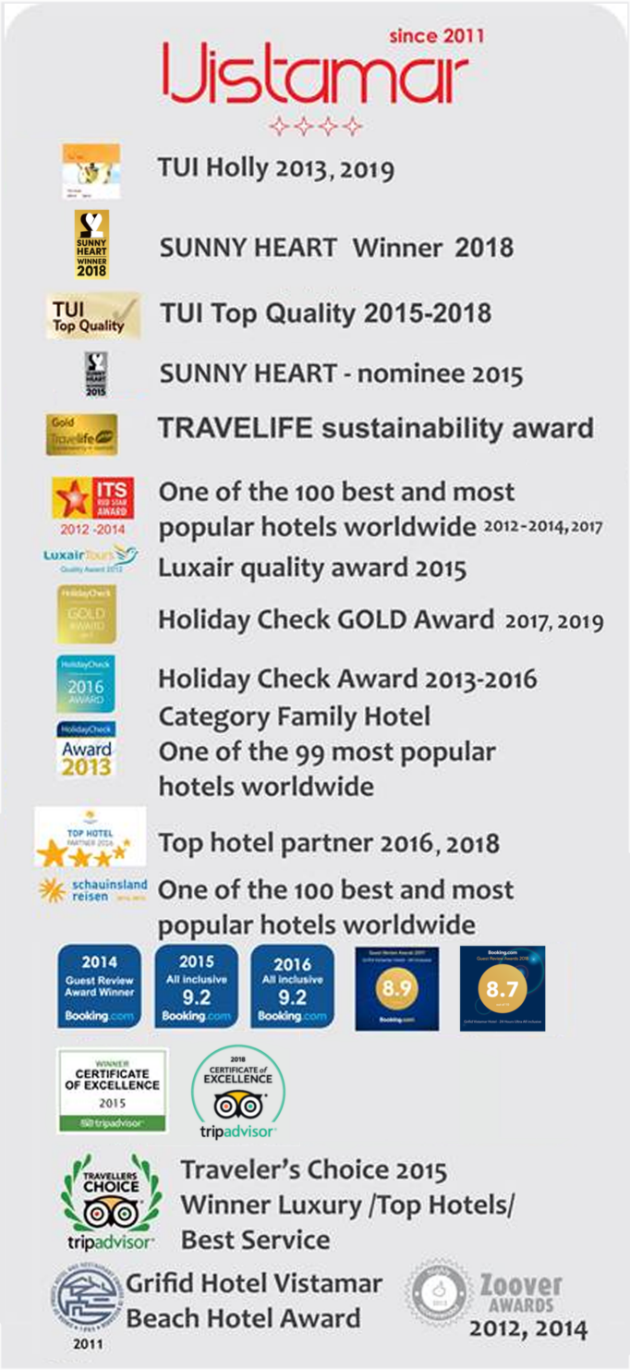 WEBSITE 
www.grifidhotels.comPHOTOS AVAILABLE AT
https://grifidvistamar.pixieset.com/grifidhotelvistamar/
AWARDS 